臺南市111學年度國民中小學課程計畫備查實施計畫中華民國111年5月13日南市教專字第1110587337號簽奉核定一、依據：(一)十二年國民基本教育課程綱要及國民中小學九年一貫課程綱要。(二)臺南市111學年度精進國民中小學教師教學專業與課程品質計畫。二、目的：(一)落實學校課程計畫審查工作，並透過課程諮詢輔導委員陪伴機制，有效提升教師課程計畫設計能力。(二)培養學校課程計畫編寫素養，提昇課程發展委員會成員及課程領導人課程教學領導能力。三、辦理單位：(一)主辦單位：臺南市政府教育局(二)承辦單位：白河國小。四、實施期程：111年4月1日至111年8月30日。五、課程計畫上傳之日期、時間及地點：(一)計畫上傳：普通班、體育班、藝才班與特教班所有班別務必於111年7月11日（星期一）前完成學校課程計畫並上傳至【臺南市課程計畫備查資源網】(二)特殊教育學生課程規畫彙整表 (含身障、資優)、特推會會議紀錄、每班型IEP/IGP最高年級一份等3項請於111年7月11日（星期一）前上傳至本局線上填報系統(編號：15335)。(三)各校「C3-1-1學生每週學習節數一覽表」，請於111年7月11日(星期一)前核章掃描上傳【臺南市課程計畫備查資源網】，並於111年8月15日(一)至8月26日(五)至【國民中小學教職員人力資源網】填報各校111學年度學生學習節數一覽表。(四)學校課程計畫於【臺南市課程計畫備查資源網】之連結請於學校網頁首頁上方明顯處。網址連結：http://course.tn.edu.tw/school.aspx?sch=XXXXXX。（XXXXXX為學校之教育部六位代碼），備查網應上傳資料如下表所列：    六、課程計畫諮詢輔導陪伴機制、檢覈方式及流程：七、檢附國中小輔導委員及分組名單、第一階段檢覈互審地點分配表、學校規劃全校性行事活動原則與備查相關公文檢索一覽表，請參見附件一至四。八、預期效益(一)各校透過學校課程計畫研擬，整合學校及社會資源，發展學校本位課程，增進教師課程設計之能力。(二)透過學校課程計畫的諮詢輔導陪伴機制，促進各校十二年國教與九年一貫課程順利推展，全面提昇國民教育品質，達成教育改革目標。九、參與本項各階段檢覈會議人員，與會期間，請學校惠予公(差)假登記。    十、本計畫執行有功人員得依實際執行工作內容專案給予敘獎，說明如下：  (一)承辦學校：第一階段分區檢覈及第二階段集中檢覈之承辦學校工作人員，每校3名各嘉獎一次。  (二)互審學校：各策略聯盟工作圈參與互審之學校人員，每校1名各嘉獎一次。  (三)優良學校：本市策略聯盟工作圈計7區共57圈，各圈先由課程諮詢輔導委員推薦一所課程計畫撰寫優良學校參加評選，各區再就區內各圈獲評選學校選出3所獲獎學校，前揭各圈獲評選學校每校1人各嘉獎一次、各區獲獎學校每校3人各嘉獎一次（獲獎學校不重複敘獎）。  (四)分享學校：本局得邀請各區獲獎學校於公開會議進行分享，參加分享學校每校1人另核予嘉獎一次。十一、本計畫經核准後實施，修正時亦同。附件一：臺南市111學年度課程計畫備查諮詢輔導委員暨分組名單(國小)互審方式：A審B，B審C，依此類推，最後一個審A音樂班：3校(崇學、永福、新民)舞蹈班：2校(進學、永康復興)美術班：6校(立人、麻豆、新市、永康、新進、月津)體育班：3校(崇學、六甲、協進)◎實驗學校課程計畫仍需上傳，但不用互審，統一由教育局進行備查。附件二：臺南市111學年度課程計畫備查諮詢輔導委員暨分組名單(國中)互審方式：A審B，B審C，依此類推，最後一個審A音樂班：7校(崇明、後甲、大成、大橋、南新、佳里、歸仁)舞蹈班：2校(中山、永仁)美術班：5校(民德、新市、永康、南新、麻豆)體育班：28校(崇明、民德、後甲、忠孝、金城、安平、大成、新興、中山、建興、和順、新市、新化、永康、後壁、南新、學甲、太子、白河、東山、東原、六甲、麻豆、善化、佳里、大灣、長榮、仁德)附件三：臺南市111學年度課程計畫各學校第一階段檢覈互審地點分配一覽表附件四：關於學校規劃全校性行事活動原則與備查相關公文檢索一覽表：表件編號學校端上傳之表件名稱說明A03學校課程計畫自我檢核表學校自我檢核用A03學校課程計畫自我檢核表-特教班(各類合)提供特教班自我檢核用A04學校課程計畫工作圈互審檢核表-普通班普通班7/13互審完再掃描上傳至【臺南市課程計畫備查資源網】A04學校課程計畫互審檢核表-藝術才能班及體育班提供藝才班與體育班學校7/19-7/23互審用，7/23線上互審完再掃描上傳至【臺南市課程計畫備查資源網】C1-1學校現況與背景分析C2-1學校課程願景含校訂大+中系統C3-1各年級學習節數分配表1.每年級一張2.普通班、藝才班、體育班、特教班需分開表列3.各類特殊教育班別國中小所屬有配合表件C3-1-1學生每週學習節數一覽表線上填報並核章掃描上傳【臺南市課程計畫備查資源網】C3-1-2學習節數調整分配表(藝才班、體育班)需核章掃描上傳C3-2法定教育議題課程實施時間檢核表C3-3六年級畢業考後課程規畫總表九年級會考後課程規畫總表國小6年級國中9年級C4-1課程評鑑實施計畫需檢附各層面檢核評鑑表附件C5-1領域學習課程(調整)計畫國中7-9年級、國小1-6年級(含特教班、藝才班、體育班)C5-4部定跨領域(協同)課程計畫(無則免)需核章掃描上傳C6-1彈性學習課程計畫國中7-9年級、國小1-6年級(含特教班、藝才班、體育班)C6-1-1藝才班暨體育班專業領域課程計畫(國中小新課綱版-部定+校訂)國中7-9年級(藝才班、體育班)國小3-4年級(藝才班)C6-2校訂跨領域協同課程計畫(無則免)需核章掃描上傳C6-3特殊教育推行委員會會議紀錄附件-特殊教育學生課程規畫彙整表個案IEP/IGP(每班型最高年級1份)特教(請另上傳至本局線上填報系統，編號：15335 )C7-1-1課程發展委員會組織設置要點與運作C7-1-2課程發展委員會課程規畫及審查教材會議記錄(需核章含簽到表)需核章掃描上傳依據討論題綱案由可分次召開合併於同一個檔案中再上傳C7-1-3課程發展委員會課程計畫通過審查會議紀錄(需核章含簽到表)需核章掃描上傳依據討論題綱案由可分次召開合併於同一個檔案中再上傳C8-1各年級歷年教科書選用版本一覽表國中7-9年級、國小1-6年級C8-3教科書版本改選報告及課程銜街計畫(無則免)C9-1全校一週作息時間表各校自訂C9-2學校行事曆各校自訂C9-3戶外教育課程計畫簡表C9-4學校各年級成績評量計畫各校自訂，各年級分別訂定分享表達與上台報告的能力需於領域學習課程評量中具體呈現C10-1學校校長及教師公開授課實施計畫需檢附備觀議課流程使用之附件編號項目期程說明1諮詢輔導委員陪伴機制111年5-6月學校邀請各工作圈課程計畫諮詢輔導委員到校陪伴或提供問題諮詢與釋疑。2課程計畫填報上傳111年7月11日(一)前至課程計畫備查資源網上傳課程計畫相關資料及課程計畫檢核表。3第一階段檢覈111年7月13日(三)1.由各區核心學校負責召集策略聯盟工作圈學校相關互審工作事宜。2. 7月13日(三)上午策略聯盟工作圈學校集中於各區互審地點學校集中互審，各工作圈主責之課程諮詢輔導委員請儘量當天出席。(互審學校填寫A04工作圈互審表)◎學校互審分配表如附件一及附件二3.各區核心學校與輔導互審主持人如下：  第1區：金城國中：蔡明昌校長  第2區：六甲國中：吳家增、曾鼎育校長  第3區：南大附小：林清海校長  第4區：新南國小：陳雪華主任  第5區：土城國小：顏素麗校長  第6區：新進國小：沈千又主任  第7區：保東國小：林立武主任3第一階段檢覈111年7月14日(四)至7月21日(四)課程諮詢輔導委員進行線上審閱4第一階段確認會議111年7月22日(五)地點：永康勝利國小參加人員：諮詢輔導委員內容：(1)確認通過學校。(2)彙整審查意見。5公告第一階段檢覈結果111年7月22日(五)教育局公告未通過第一階段檢覈學校6未通過檢覈及修改說明111年7月26日(二)實地檢覈及修改說明地點：永康勝利國小參加人員：(1)未通過第一階段檢覈學校之校長及主任，請攜帶筆電及資料(2)負責該校之課程諮詢輔導委員  (3)負責該校互審學校之審查人員7第二階段修改及檢覈111年7月26日(二)至7月29日(五)1.未通過第一階段檢覆學校依課程諮詢輔導  委員建議進行課程計畫修改。2.課程諮詢輔導委員進行線上審閱。8第二階段檢覈確認會議111年8月1日(一)確認會議地點：永康勝利國小參加人員：負責該校之諮詢輔導委員◎未通過學校另行公告通知修正檢核9第二階段公告檢覈結果另訂教育局公告10【人力資源網】學生學習節數填報確認111年8月15日(一)至8月26日(三)於111年8月15日(一)至8月26日(五)至【國民中小學教職員人力資源網】填報各校111學年度學生學習節數一覽表。◎填報內容務必與各校備查「C3-1-1學生每周學習節數一覽表」相符。11函文同意備查開學前教育局依檢覈結果函文各校備查情形。12公告校網開學前1.請各校將【臺南市課程計畫備查資源網】連結至學校網站首頁，教師向家長說明各學習領域之課程計畫及評量方式，並加強宣導家長應配合之注意事項。2.學校課程計畫於【臺南市課程計畫備查資源網】之連結請於學校網頁首頁上方明顯處。網址連結：http://course.tn.edu.tw/school.aspx?sch=XXXXXX。（XXXXXX為學校之教育部六位代碼）13工作檢討暫訂111年8月15日教育局召開檢討會議。14觀摩分享配合111學年度第1學期教務主任行政會議或其他方式辦理區核心學校會議應合併辦理課程計畫觀摩，邀請區內學校分享優良課程計畫。15追蹤輔導學期中1.學校課程發展委員會應輔導課程計畫辦理情形、追蹤檢覈修正結果與落實情形，教育局並應列為課程輔導訪視工作重點，以瞭解學校落實課程計畫情形。2.將於學期中安排實地訪視課程落實情形。圈編號委員ABCDEFG01(主)安平國小 陳惠娟主任    崇明文元東區復興02(主)南大附小 楊怡婷主任裕文崇學音樂班體育班東光東區勝利03(主)大灣國小 陳建銘校長    開元國小 陳艷如主任博愛東區大同德高04(主)七股國小 陳智揚校長大光大港忠義寶仁05(主)開元國小 陳艷如主任賢北立人(美術班)協進(體育班)06(主)忠義國小 李宜學組長   進學(舞蹈班)永福(音樂班)中西區成功開元公園南大附小07(主)竹橋國小 謝宇笙校長日新永華南區新興省躬08(主)崑山國小 王文玲校長龍崗喜樹志開實小09(主)西門實小 呂翠鈴校長善化大成培文麻豆(美術班)10(主)洪惠月主任(退休) 安業文正北勢大山港尾紀安11(主)松林國小 顏素麗校長善化小新陽明善糖茄拔善化大同12(主)文化國小 林立武主任大社西勢永康復興(舞蹈班)13(主)教育局 張維文專輔    崑山大灣新市(美術班)14(主)善化國小 黃莉雯校長龍潭三村五王永康勝利南科實中(國小)15(主)教育局 張瓊文專輔永康(美術班)大橋永信16(主)篤加國小 郭詔維主任西門實小土城石門長安安佃17(主)開元國小 王郁雅組長安順安慶安平和順18(主)喜樹國小 黃懷慧校長海東海佃億載新南九份子國中小慈濟小學19(主)樹人國小 黃世忠校長學東鎮海顯宮青草安南區南興20(主)安慶國小 鄭秀真校長港東西港成功松林後營21(主)樹林國小 李貞慧校長安定區南興南安安定西港22(主)林淑慧主任(退休)     紅瓦厝國小 施威宇主任通興佳興延平子龍塭內23-1(主)林淑慧主任(退休)竹橋篤加三股後港光復實小23-2(主)官田國小 王全興校長七股建功樹林龍山大文24(主)新東國小 黃雪芬主任東陽仁愛信義佳里學甲25(主)東陽國小 蔡淑芬校長頂洲宅港中洲錦湖26(主)新山國小 郭昇欣校長文山三慈北門蚵寮雙春27(主)官田國小 黃燕萍主任苓和漚汪將軍鯤鯓長平28(主)竹橋國小 黃薇芬主任 下營甲中中營東興賀建29(主)白河國小 楊淑敏校長公誠新橋新營新興新生土庫楠梓實小30(主)新進國小 何翊綺主任新泰鹽水六甲(體育班) 新營新民(音樂班)新進(美術班) 31(主)坔頭港國小 關向君校長月津(美術班)坔頭港竹埔仁光岸內文昌歡雅32(主)大竹國小 陳音汝主任安溪新東菁寮永安新嘉樹人後壁33(主)白河國小 沈千又主任白河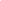 竹門玉豐內角仙草實小河東大竹34(主)仙草實小 洪琪琇主任東山聖賢東原青山吉貝耍35(主)文山國小 王建智校長新山柳營果毅太康重溪林鳳36(主)教育局 張維文專輔渡拔嘉南隆田官田37(主)竹門國小 簡辰全校長    左鎮二溪山上大內層林光榮實小38(主)大內國小 郭奇政主任玉井北寮西埔玉山瑞峰楠西南化39(主)洪惠月主任(退休)大新新化那拔正新保東口埤實小40(主)通興國小 張吉宏校長關廟龍崎新光崇和深坑文和實小41(主)黃惠美老師(退休) 歸仁歸南德南五甲42(主)永康復興國小 陳雪華主任文化仁德紅瓦厝43(主)教育局 林清海專輔依仁大潭保西文賢44(主)依仁國小 歐陽兩坤校長大甲長興仁和虎山實小圈編號委員ABCDEF01(主)金城國中 蔡明昌校長    崇明(音、體)北區文賢民德(美、體)德光高中02(主)東原國中 吳家增校長    仁德國中 莊依綾主任忠孝(體)後甲(音、體)復興長榮高中(體)光華高中03-1(主)李耀斌 校長(退休)    麻豆國中 蔡淑芬校長仁德仁德文賢龍崎新市(美、體)崑山高中03-2(主)左鎮國中 曾鼎育校長    左鎮國中 盧家揚主任新化(體)南科實中(國中部)04-1(主)後壁國中 高儷玲校長永康(美、體)歸仁大橋(音)04-2(主)永康國中 周憲章校長關廟沙崙大灣高中(體)鹽行國中05-1(主)新興國中 鄭雅麗校長成功延平聖功女中05-2(主)九份子國中小賴如茵主任    教育局 陳奕任課督永仁高中(舞)安平(體)金城(體)06-1(主)歸仁國中 黃峻宏校長建興(體)大成(音、體)新興(體)中山(舞、體)06-2(主)金城國中 蔡明昌校長南寧高中慈濟高中07-1(主)民德國中 趙克中校長和順(體)安南安順九份子國中小07-2(主)李耀斌 校長(退休)    麻豆國中 蔡淑芬校長海佃土城高中瀛海高中08-1(主)安定國中 江怡靜主任佳興竹橋08-2(主)麻豆國中 林佳靜老師北門將軍昭明國中09-1(主)左鎮國中 曾鼎育校長    左鎮國中 盧家揚主任鹽水南新(美、音、體)南光高中09-2(主)鹽行國中 林建佑校長    教育局 陳思瑀督學學甲(體)太子(體)白河(體)明達高中10-1(主)南化國中 陳榮華校長新東下營六甲(體)10-2(主)崇明國中 蔡宗榮主任大內官田黎明高中11-1(主)南新國中 黃美芳校長後壁(體)東山(體)東原(體)興國高中11-2(主)下營國中 黃佩玲主任菁寮柳營12(主)新化國中 詹森雄校長山上楠西玉井左鎮南化13-1(主)和順國中 李舒婷主任安定麻豆(美、體)西港13-2(主)下營國中 黃佩玲主任善化(體)佳里(體、音)港明高中核心學校參與互審工作圈校數輔導互審主持人互審地點第1區：金城國中第1、2、3、4、5、6、7圈40蔡明昌各區核心學校負責協調互審地點第2區：六甲國中第8、9、10、11、12、13圈38吳家增曾鼎育各區核心學校負責協調互審地點第3區：南大附小第1、2、3、4、5、6、7、8、9、10、11圈42林清海各區核心學校負責協調互審地點第4區：新南國小第12、13、14、15、16、17、18圈26陳雪華各區核心學校負責協調互審地點第5區：土城國小第19、20、21、22、23、24、25、26、27圈46顏素麗各區核心學校負責協調互審地點第6區：新進國小第28、29、30、31、32、33、34、35、36圈52沈千又各區核心學校負責協調互審地點第7區：保東國小第37、38、39、40、41、42、43、44、45圈34林立武各區核心學校負責協調互審地點序號來文日期公文字號公文主旨公文說明1100.04.28南市教體(一)字第1000244023號函各校於假日辦理校慶活動，得於翌日補假一天(如逢週六辦理於次週一補假)，且每學年以辦理一次為限，免報本局核備。如主旨2100.11.01南市教體(一)字第1000847706號函各校於假日辦理校慶活動，得於翌日補假一天(如逢週六辦理於次週一補假)，且每學年以辦理一次為限，免報本局核備。(但請轉知駐區督學)如主旨3101.03.12南市教中字第1010211889號函國中部分：有關本市國中辦理班親會之補假原則二、全校性班親會(全校教職員工生均參加)安排於課餘(夜間)或例假日者，統一於活動結束後下一次月考下午補假，且每學期以一次為限，免報本局核備，並自發文日起實施。三、其餘教學活動依人事規定自行補假，課務自理。4101.03.20南市教小字第1010214920號函國小部分：有關學校辦理全校性之活動其統一補假原則全校性班親會學校統一於隔週週三下午統一補休或依出勤人事規定自行補休，補休時課務自理，且每學期一次為限。其餘教學活動教師補休，請依教師出勤人事規定由學校自行控管，不得統一補休。5103.07.02南市教課(一)字第1030626506號函103學年度第1學期國民中小學課程計畫審查實施計畫十一、有關定期紙筆評量時間，請依本局行事曆規定辦理，學校若基於課程考量須調動，可於規定週次前、後一週內微調，但仍應經課程發展委員會決議並載明於會議記錄中，課程計畫配合考試時程調整辦理。十二、學校課程計畫之撰寫，應確實召開課程發展委員會依學校特殊性進行研議並做成紀錄，若有因學校特殊性因素需調動課程，應於課程計畫審查通過後，於學期初另函文核備，避免於學期中函文變動課程，請恪遵相關規定。6104.01.08南市教課(一)字第1040015365號函重申有關本市國小（含私立學校）辦理全校性之活動其統一補假原則一、查本局100年4月28日南市教體(一)字第1000244023號函略以：各校於假日辦理校慶活動，得於翌日補假一天(如逢週六辦理於次週一補假)，且每學年以辦理一次為限，免報文核備。二、次查本局101年3月20日南市教小字第1010214920號函略以：有關學校辦理全校性之活動其統一補假原則，全校性班親會學校統一於隔週週三下午統一補休或依出勤人事規定自行補休，補休時課務自理，且每學期一次為限，免報文核備。三、其餘教學活動教師補休，請依教師出勤人事規定由學校自行控管，不得統一補休。四、爰此，請學校（含私立學校）依上開規定編寫課程計畫並依審核後之課程計畫落實辦理。7107.11.01南市教專字第1071213672號函有關本市國中小（含私立學校）辦理全校性之活動其統一補假原則三、另有關辦理「全校性班親會」補假原則，說明如下：(一)國中：依本局101年3月12日南市教中字第1010211889號函略以，各校辦理全校性班親會（全校教職員工生均參加）安排於課餘（夜間）或例假日者，統一於結束後下一次月考下午補假，且每學期以一次為限，免報本局核備。其餘教學活動依人事規定自行補假，課務自理。(二)國小：依本局101年3月20日南市教小字第1010214920號函略以，有關學校辦理全校性之活動其統一補假原則，全校性班親會學校統一於隔週週三下午統一補休或依出勤人事規定自行補休，補休時課務自理，且每學期一次為限，免報文核備。其餘教學活動教師補休，請依教師出勤人事規定由學校自行控管，不得統一補休。四、爰此，請學校（含私立學校）依上開規定編寫課程畫並依審核後之課程計畫落實辦理。8110.12.09南市教專字第1101266685B號函有關各校辦理全校性校慶活動，原補假日（星期一）當週週末適逢連續假日者得彈性調整於該連續假日前後辦理補假。一、有關學校於假日辦理全校性校慶活動者得於次週一辦理補假之規定，前經本局100年4月28日南市教體(一)字第1000244023號函發布在案，合先敘明。二、各校辦理全校性校慶活動，若原補假日（星期一）當週週末適逢連續假日，得調整於該連續假日前後辦理補假以利學校與家長更易彈性規劃假期與學生學習。爰此，各校應於訂定課程計畫前審慎評估，充分考量家長之需求，以利家長假期活動安排。至學生補假居家學習事宜仍應遵守相關規定，學校應向家長說明，並安排學生自行學習、指導學生注意居家安全。